■■liliu2021008034KUPNÍ SMLOUVAuzavřená v souladu s ustanovením § 2079 a násl. zákona č. 89/2012 Sb., občanský zákoník,
mezi níže uvedenými smluvními stranami(dále jen „kupujíc? )(dáie jen „prodávající )Prodávající je oprávněn na základě svého vlastnického práva nakládat se zbožím v podobě 1 ks tabletu Panasonic G2 Standard+4G/GPS + HFRFID + keyboard base.Prodávající prodává zboží podle čl. 1 této smlouvy se všemi jeho součástmi a příslušenstvím kupující mu. a kupující kupuje toto zboží do vlastnictví Jihomoravského kraje jako svého zřizovatele za kupní cenu podle čl. 6 této smlouvy. Součástí tohoto závazku prodávajícího je také dodání technické dokumentace příslušného zboží, návodu kjeho obsluze, dokladů prokazujících shodu, to vše v českém jazyce, a v tištěné i elektronické podobě.Prodávající se zavazuje splnit svůj závazek k dodání zboží podle čl. 1 této smlouvy nejpozději do 29.12. 2021 a to v místě splnění tohoto závazku, kterým je sídlo kupujícího v Brně, Kamenice 798/1 d. 625 00.Závazek prodávajícího ke splnění jeho závazku k dodání zboží podle čl 1 této smlouvy se pak považuje za splněný po faktickém předání a převzetí zboží prostého všech vad na základě písemného předávacího protokolu, podepsaného oběma stranami.33_2021 Tablet Panasonic G2Nebezpečí škody na převáděném zboží a vlastnické právo k tomuto zboží přechází z prodávajícího na kupujícího dnem splnění závazku prodávajícího k dodání zboží podle čl. 1 této smlouvy způsobem podle čl. 4 této smlouvy.Kupující se zavazuje zaplatit prodávajícímu za předmět koupě a prodeje podle čl. 1 této smlouvy celkovou kupní cenu ve výši:69.043,- Kč bez DPH, tj. 83.542,- Kč včetně DPH.Součástí této ceny jsou veškeré náklady prodávajícího na splnění jeho závazku k dodání zboží podle této smlouvy a daň z přidané hodnoty v sazbě podle zákona.Kupní cena podle čl. 6 této smlouvy je splatná na účet prodávajícího po splnění závazku prodávajícího k dodání zboží podle čl. 1 této smlouvy způsobem podle čl. 4 této smlouvy ve lhůtě do 30 dnů ode dne jejího doručení, a to na základě jejího písemného vyúčtování (faktury/daňového dokladu), které je prodávající povinen doručit kupujícímu zároveň s dodáním zboží podle čl. 1 této smlouvy. Faktura bude doručena elektronicky na email:	a musí obsahovatmimo jiné toto číslo veřejné zakázky: P21V00002942. Nebude-li faktura splňovat veškeré náležitosti daňového dokladu podle zákona a další náležitosti podle této smlouvy, je kupující oprávněn vrátit takovou fakturu prodávajícímu k opravě, přičemž doba její splatnosti začne znovu celá běžet ode dne doručení opravené faktury kupujícímu.Neni-li dále ujednáno jinak, je s převodem zboží podle čl. 1 této smlouvy spojena záruka za jeho jakost v trvání 36 měsíců ode dne splnění závazku prodávajícího k dodání tohoto zboží. V rámci této záruky se prodávající zavazuje odstraňovat vady na zboží podle čl. 1 této smlouvy ve lhůtě do 30 dnů od doručení příslušné reklamace kupujícího. Vzhledem k povaze zboží podle čl. 1 této smlouvy lze dodržet lhůtu podle tohoto článku této smlouvy i zapůjčením stejného zboží na dobu potřebnou k odstranění vady.Pro případ sporu o oprávněnost reklamace se kupujícímu vyhrazuje právo nechat vyhotovit k prověření jakosti zboží soudně znalecký posudek, jehož výroku se obě strany zavazují podřizovat s tím, že náklady na vyhotoveni tohoto posudku se zavazuje nést ten účastník tohoto sporu, kterému tento posudek nedal zapravdu.Pro případ prodlení se splněním jeho závazku k dodání zboží ve lhůtě podle čl. 3 této smlouvy a pro případ jeho prodlení s odstraněním vady ve lhůtě podle čl. 8 této smlouvy se prodávající zavazuje platit kupujícímu smluvní pokutu ve výši 0,1 % z kupní ceny podle čl. 6 této smlouvy za každý započatý den tohoto prodlení.Pro případ prodlení se splněním jeho závazku k dodání zboží ve lhůtě podle čl. 3 této smlouvy o více než dva týdny nebo pro případ výskytu neodstranitelné vady resp. výskytu tří a více vad, a to i postupně, je kupující oprávněn odstoupit od této smlouvy s účinky ex tunc.Pro případ prodlení kupujícího se zaplacením kupní ceny nebo její části ve lhůtě podle čl. 7 této smlouvy o více než 2 týdny, je prodávající oprávněn od této smlouvy odstoupit s účinky ex tunc.33_2021 Tablet Panasonic G2Neni-li touto smlouvou ujednáno jinak, řídi se vzájemný právní vztah mezi kupujícím a prodávajícím při realizaci této smlouvy ustanovení §2079anásl. občanského zákoníku.Tato smlouva se uzavírá na základě návrhu na její uzavřeni ze strany kupujícího. Předpokladem uzavřeni této smlouvy je její písemná forma a dohoda o jejich podstatných náležitostech, čímž se rozumí celý obsah této smlouvy, jak je uveden včl. 1 až 19 této smlouvy Kupující přitom předem vylučuje přijetí tohoto návrhu s dodatkem nebo odchylkou ve smyslu ust. § 1740 odst. 3 občanského zákoníkuTuto smlouvu lze změnit nebo zrušit pouze jinou písemnou dohodou obou smluvních stranTato smlouva bude uveřejněna prostřednictvím registru smluv postupem dle zákona č. 340/2015 Sb , o zvláštních podmínkách účinnosti některých smluv, uveřejňování těchto smluv a o registru smluv (zákon o registru smluv), v platném znění Smluvní strany se dohodly, že uveřejněni v registru smluv (ISRS) včetně uvedeni metadat provede kupujícíTato smlouva nabývá účinnosti dnem jejího uveřejnění v registru smluv dle čl 16.Dáno ve dvou originálních písemných vyhotoveních, z nichž každá ze smluvních stran obdrží po jednom.Prodávající uděluje kupujícímu svůj výslovný souhlas se zveřejněním podmínek této smlouvy v rozsahu a za podmínek vyplývajících z příslušných právních předpisu (zejména zák. č. 106/1999 Sb., o svobodném přístupu k informacím, v platném zněni).V Rrně dne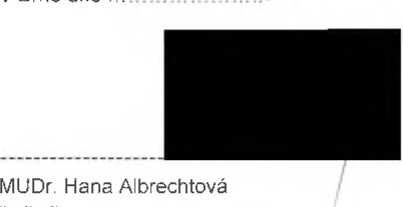 ředitelkaKupujícíV Hostouni dne 07.12.2021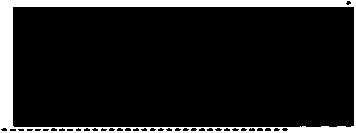 Mgr Antonín Havlíček MBA
jednatelProdávající33_2021 Tablet Panasonic G2Jméno:Zdravotnická záchranná služba Jihomoravského kraje, příspěvková organizaceSídlo:Kamenice 798/1 d, 625 00 BrnoJednající:Kontaktní osobaMUDr. Hana Albrechtová, ředitelkaIČO:00346292DIČ:CZ00346292Zápis v OR:Bankovní spojení (číslo účtu):Krajský soud v Brně sp. zn. Pr 1245MONETA Money Bank, a.s., č. úJménoMedsoi s.r.o.Sídlo:I.užná 591/4 Praha 6 - Vokovice I60 00Jednající:Kontaktní osoba:IČ:Mgr. Antonín Havlíček, MRA.24201596DIČCZ24201596Zápis v OR:Městským soudem v Praze, oddíl C, vložka 188143Bankovní spojení (číslo účtu):ČSOB, a.s. CZK, Č.Ú